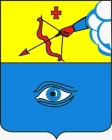 ПОСТАНОВЛЕНИЕ_______04.03.2021______                                                           № _____29/6______ г. ГлазовО проведении в поселке Птицефабрик города Глазова народного гуляния «Проводы зимы - 2021»В целях сохранения народных традиций, руководствуясь Уставом города Глазова,П О С Т А Н О В Л Я Ю:Провести 6 марта 2021 года с 13:00 до 16:00 часов в поселке Птицефабрик города Глазова народное гуляние «Проводы зимы - 2021» (далее - культурно-массовое мероприятие). Местом проведения культурно-массового мероприятия определить площадь перед зданием филиала муниципального бюджетного учреждения культуры «Культурный центр» «Россия» - «Культурно-спортивный центр «Победа», включая прилегающую улицу 70 лет Октября:  от ул. Удмуртской до ул. Гайдара. Управлению культуры, спорта и молодежной политики обеспечить организацию подготовки культурно-массового мероприятия. Муниципальному бюджетному учреждению культуры «Культурный центр» «Россия» с учетом требований распоряжения Главы Удмуртской Республики от 18.03.2020 № 42-РГ:4.1. Организовать культурно-массовое мероприятие с соблюдением санитарных норм и правил; 4.2. Осуществить контроль за соблюдением санитарных норм и правил во время проведения праздничного мероприятия.Управлению экономики, развития города, промышленности, потребительского рынка и предпринимательства организовать торговое обслуживание культурно-массового мероприятия. Рекомендовать Межмуниципальному отделу Министерства внутренних дел России «Глазовский» осуществить обеспечение общественного порядка и общественной безопасности во время проведения народного гуляния «Проводы зимы - 2021» (по согласованию).Настоящее постановление подлежит официальному опубликованию. Контроль за исполнением настоящего постановления возложить на заместителя Главы Администрации города  Глазова по социальной политике Станкевич О.В.Администрация муниципального образования «Город Глазов» (Администрация города Глазова) «Глазкар» муниципал кылдытэтлэн Администрациез(Глазкарлэн Администрациез)Глава города ГлазоваС.Н. Коновалов